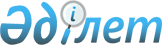 Жаңаарқа ауданының жайылым айналымдарының схемасын бекіту туралыҰлытау облысы Жаңаарқа ауданының әкімдігінің 2024 жылғы 24 қаңтардағы № 07/01 қаулысы
      "Қазақстан Республикасындағы жергілікті мемлекеттік басқару және өзін-өзі басқару туралы" Қазақстан Республикасының 2001 жылғы 23 қаңтардағы Заңына және "Жайылымдар туралы" Қазақстан Республикасының 2017 жылғы 20 ақпандағы Заңының 9-бабы 1-тармағының 3) тармақшасына сәйкес, Жаңаарқа ауданының әкімдігі ҚАУЛЫ ЕТЕДІ:
      1. Бекітілсін:
      1) осы қаулының 1-қосымшасына сәйкес Айнабұлақ ауылдық округі бойынша жайылым айналымдарының схемасы;
      2) осы қаулының 2-қосымшасына сәйкес Ақтау ауылдық округі бойынша жайылым айналымдарының схемасы;
      3) осы қаулының 3-қосымшасына сәйкес Ақтүбек ауылдық округі бойынша жайылым айналымдарының схемасы;
      4) осы қаулының 4-қосымшасына сәйкес Мұқажан Жұмажанов атындағы ауылдық округі бойынша жайылым айналымдарының схемасы;
      5) осы қаулының 5-қосымшасына сәйкес Қараағаш ауылдық округі бойынша жайылым айналымдарының схемасы;
      6) осы қаулының 6-қосымшасына  сәйкес Ералиев ауылдық округі бойынша жайылым айналымдарының схемасы;
      7) осы қаулының 7-қосымшасына сәйкес Байдалы би ауылдық округі бойынша жайылым айналымдарының схемасы;
      8) осы қаулының 8-қосымшасына сәйкес Бидайық ауылдық округі бойынша жайылым айналымдарының схемасы;
      9) осы қаулының 9-қосымшасына сәйкес Сейфуллин ауылдық округі бойынша жайылым айналымдарының схемасы;
      10) осы қаулының 10-қосымшасына сәйкес Түгіскен ауылдық округі бойынша жайылым айналымдарының схемасы;
      11) осы қаулының 11-қосымшасына сәйкес Орынбай ауылдық округі бойынша жайылым айналымдарының схемасы;
      12) осы қаулының 12-қосымшасына сәйкес Жаңаарқа кентінің жайылым айналымдарының схемасы.
      13) осы қаулының 13-қосымшасына сәйкес Талдыбұлақ ауылдық округі бойынша жайылым айналымдарының схемасы;
      14) осы қаулының 14-қосымшасына сәйкес Қызылжар кентінің жайылым айналымдарының схемасы.
      2. Осы қаулының орындалуын бақылау осы салаға басшылық ететін аудан әкімінің орынбасарына жүктелсін.
      3. Осы қаулы алғашқы ресми жарияланған күнінен бастап он күн өткен соң қолданысқа енгізіледі. Айнабұлақ ауылдық округі бойынша жайылым айналымдарының схемасы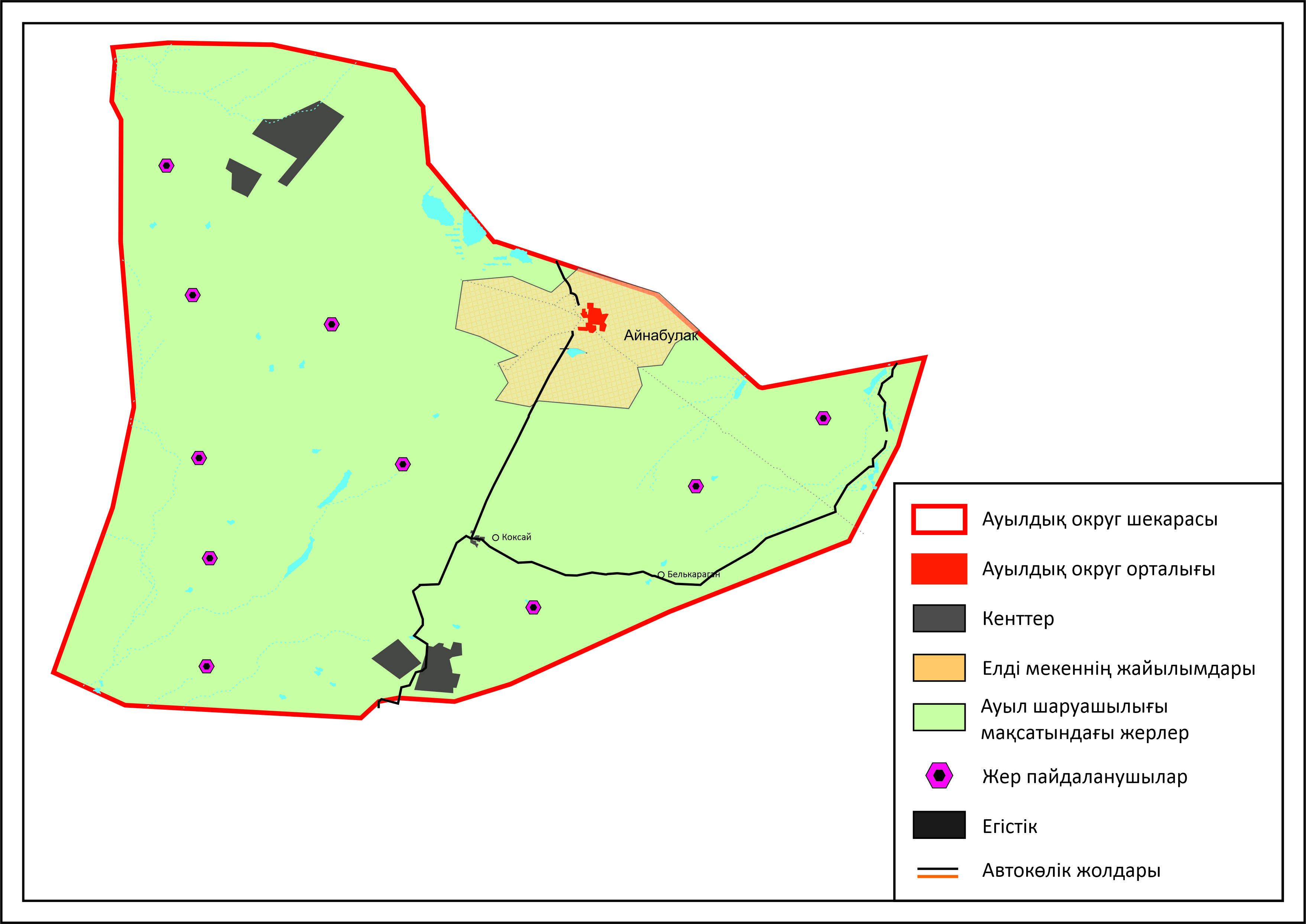  Ақтау ауылдық округі бойынша жайылым айналымдарының схемасы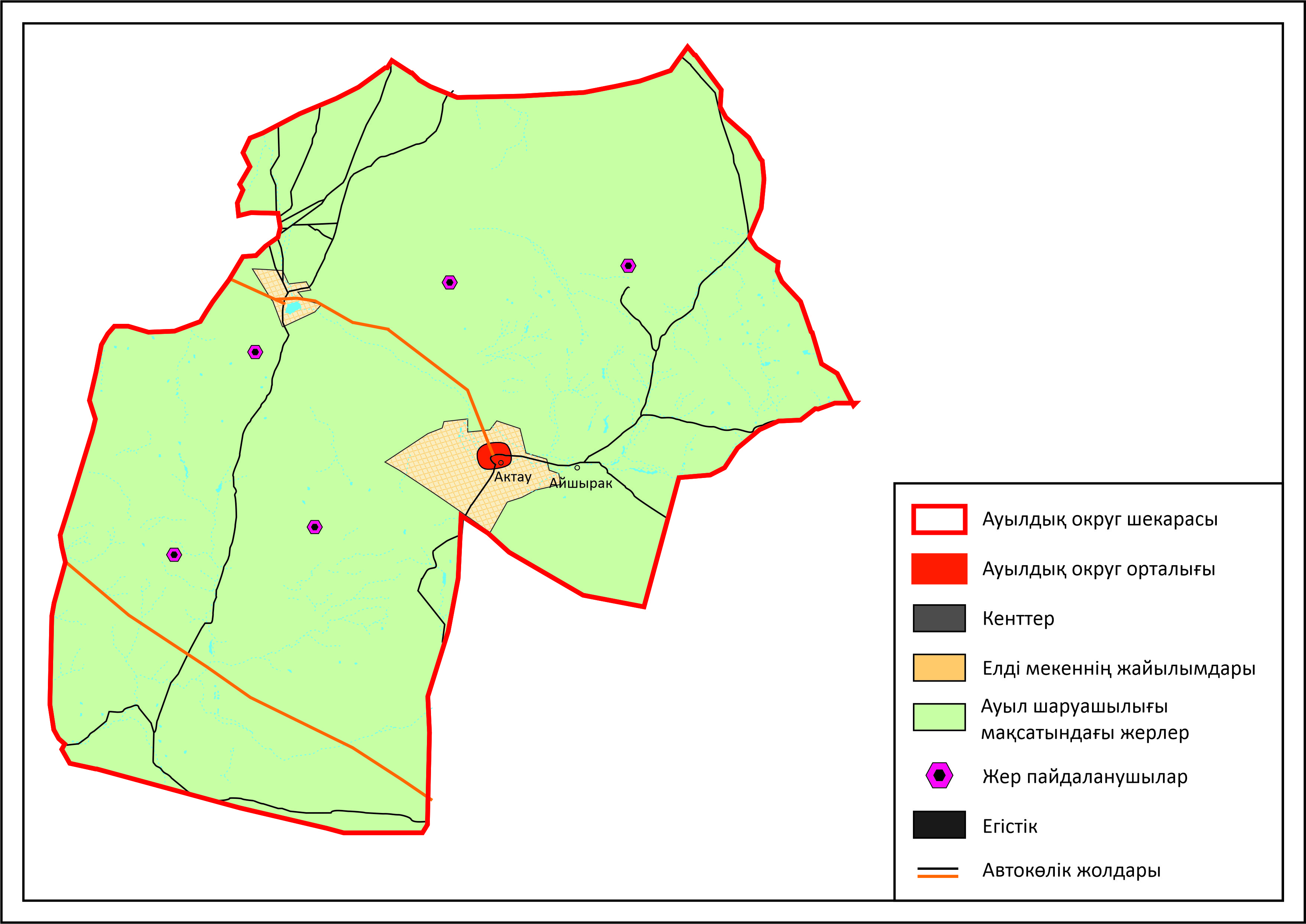  Ақтүбек ауылдық округі бойынша жайылым айналымдарының схемасы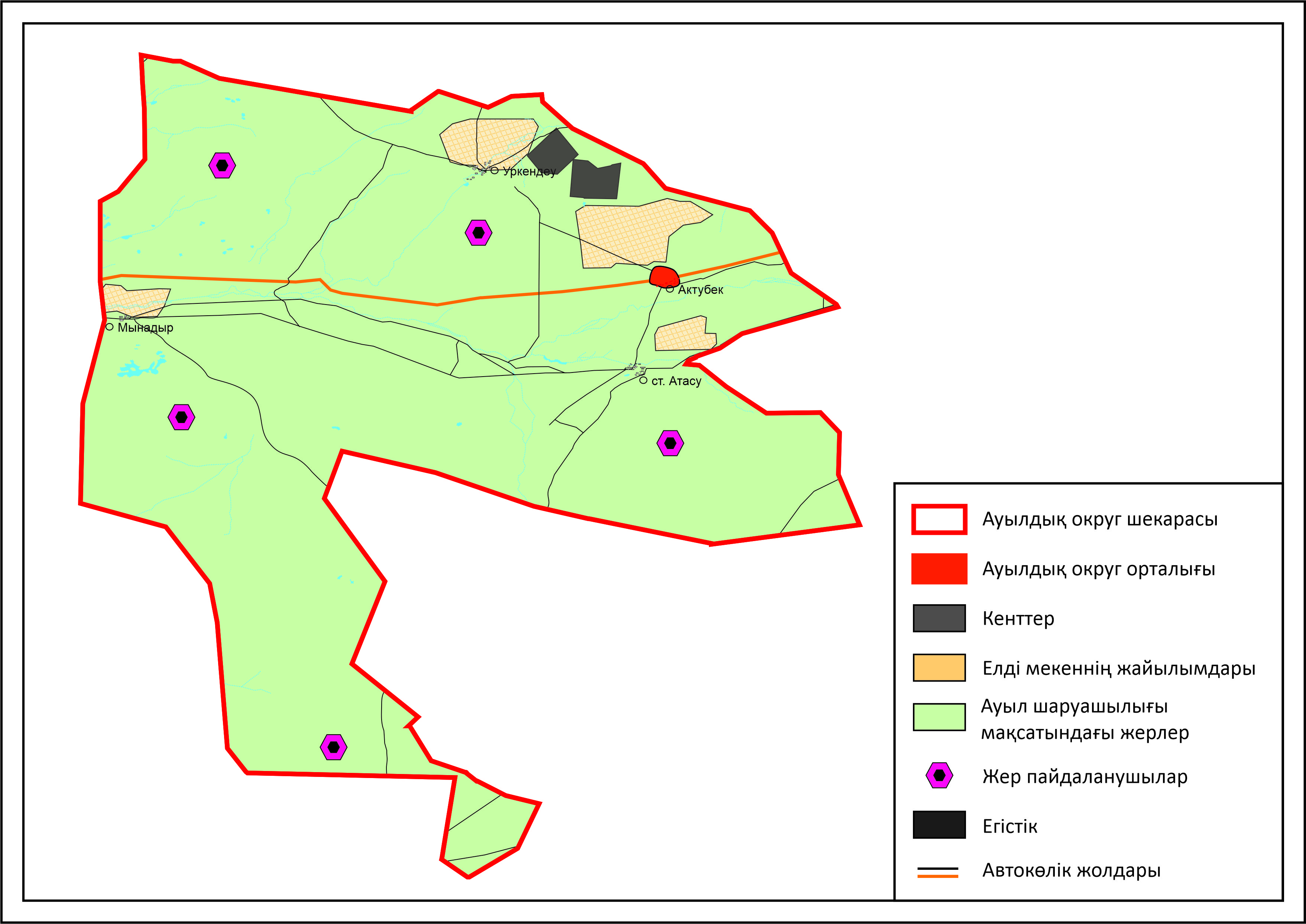  Мұқажан Жұмажанов атындағы ауылдық округі бойынша жайылым айналымдарының схемасы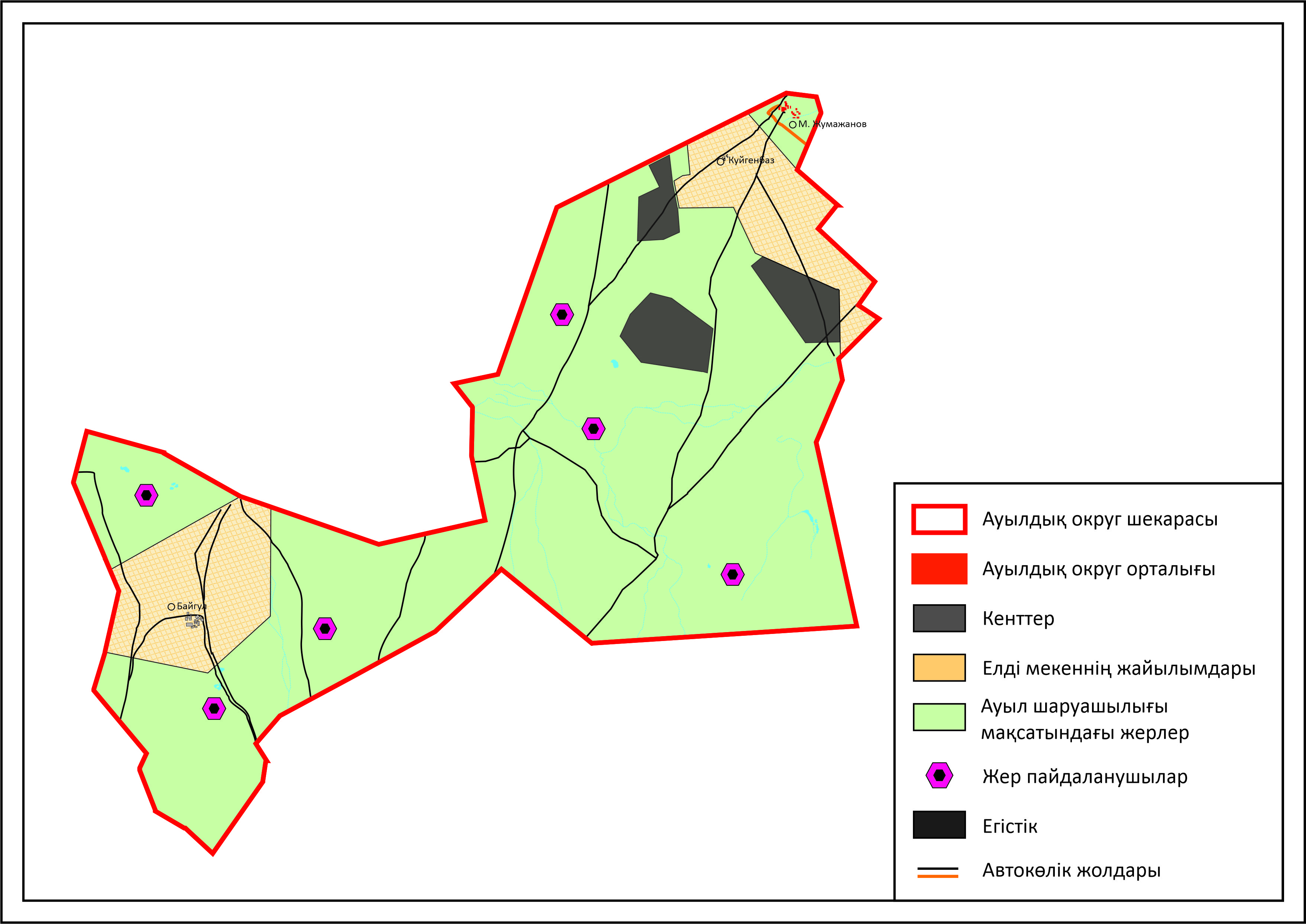  Қараағаш ауылдық округі бойынша жайылым айналымдарының схемасы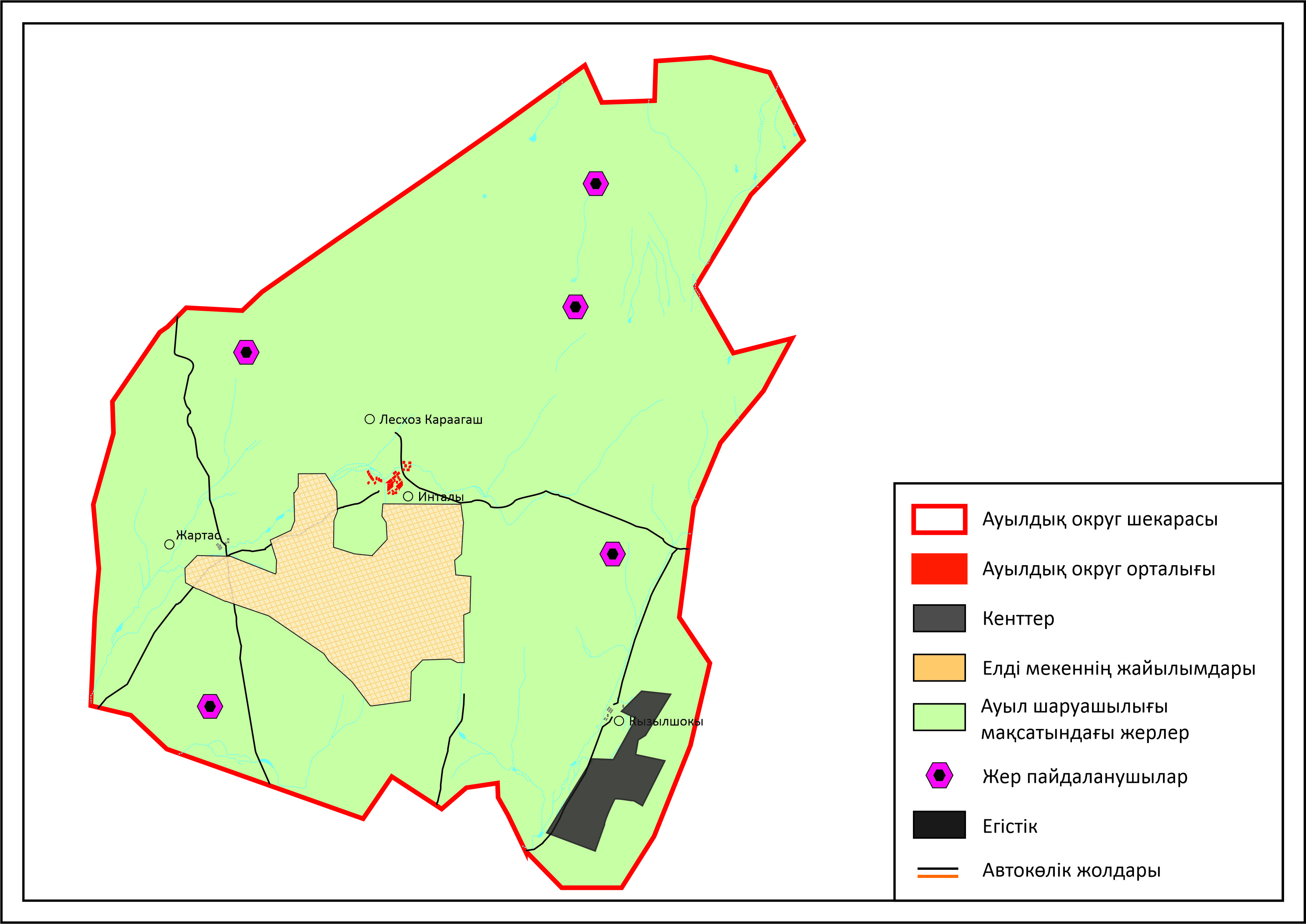  Ералиев ауылдық округі бойынша жайылым айналымдарының схемасы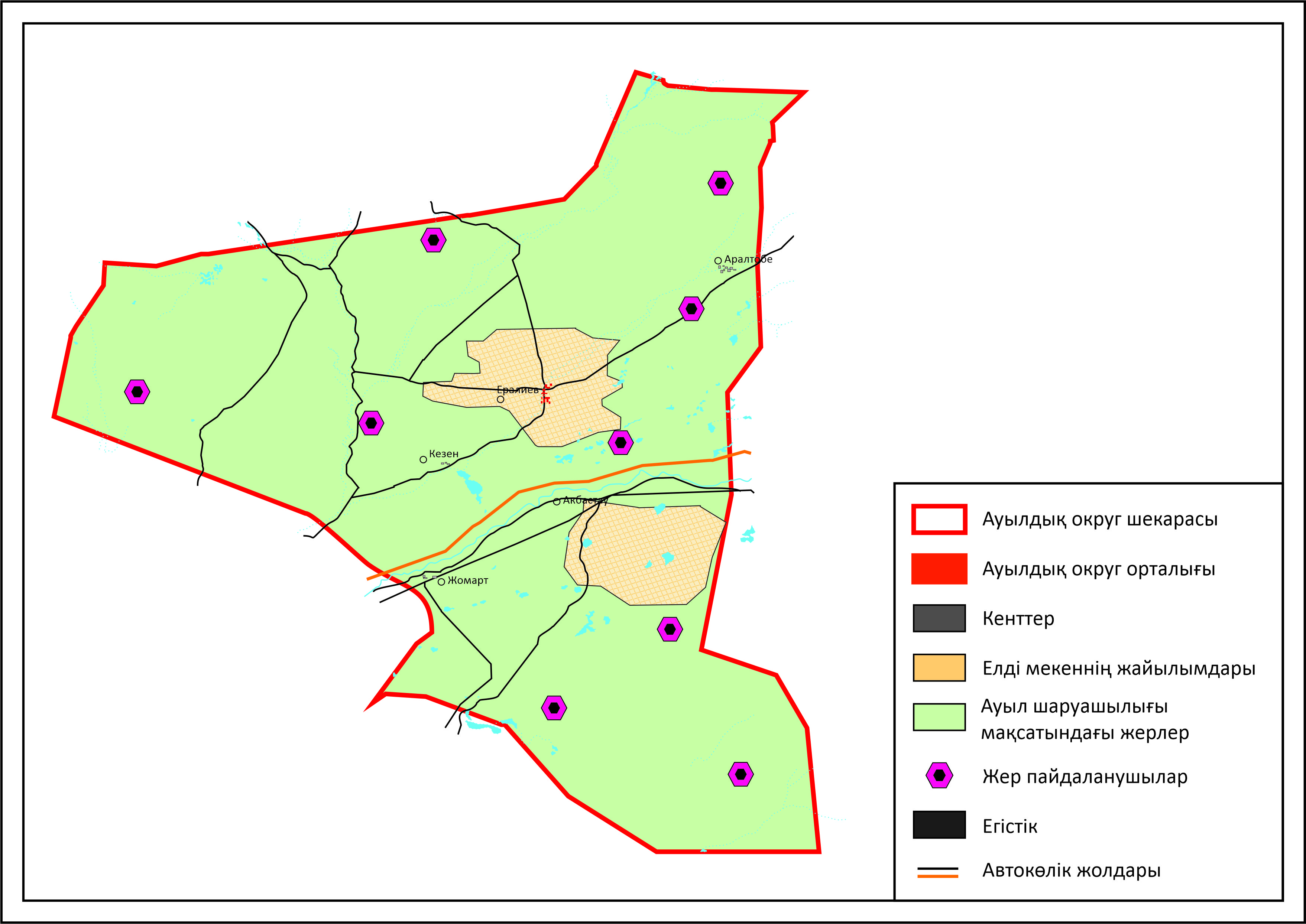  Байдалы би ауылдық округі бойынша жайылым айналымдарының схемасы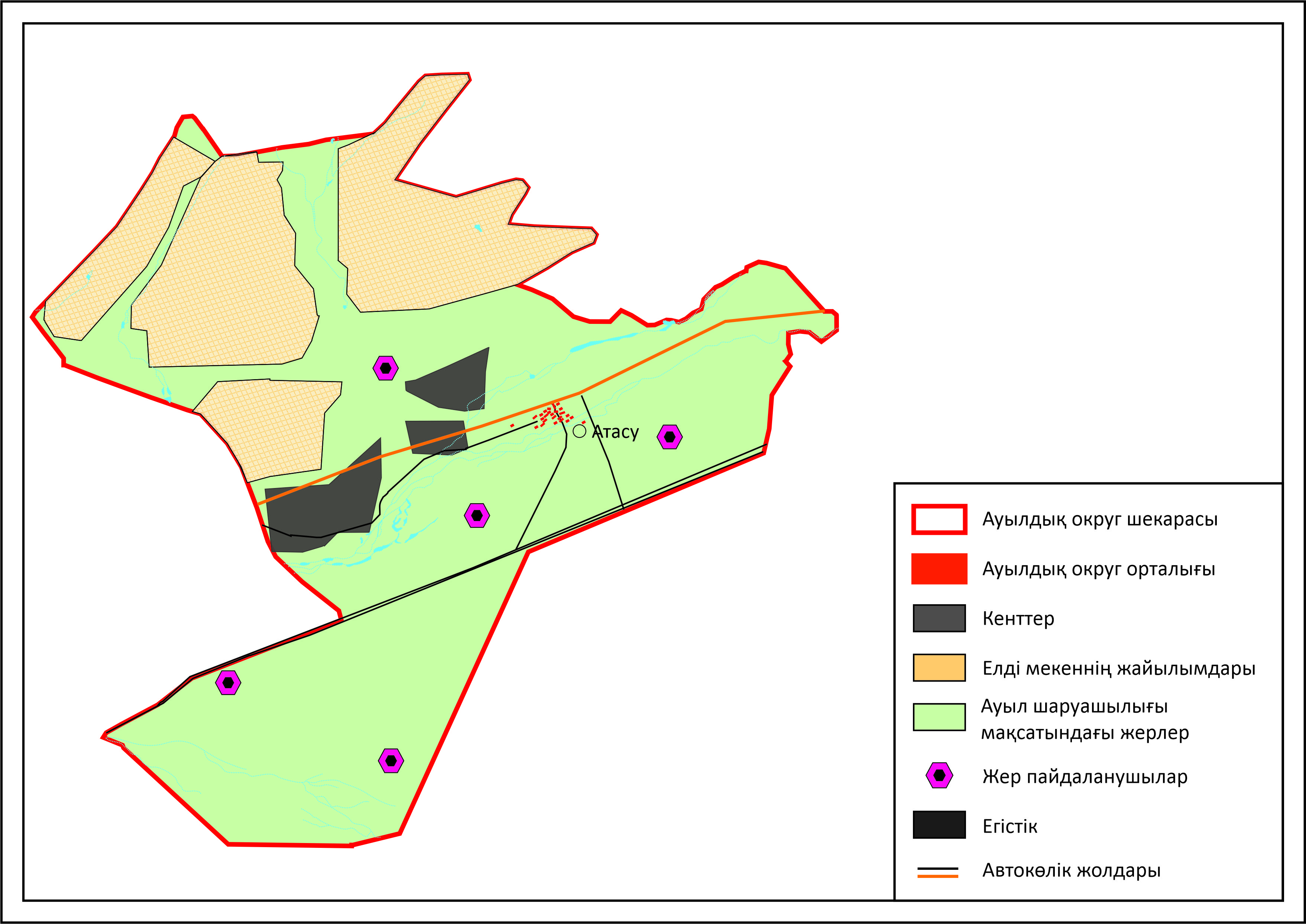  Бидайық ауылдық округі бойынша жайылым айналымдарының схемасы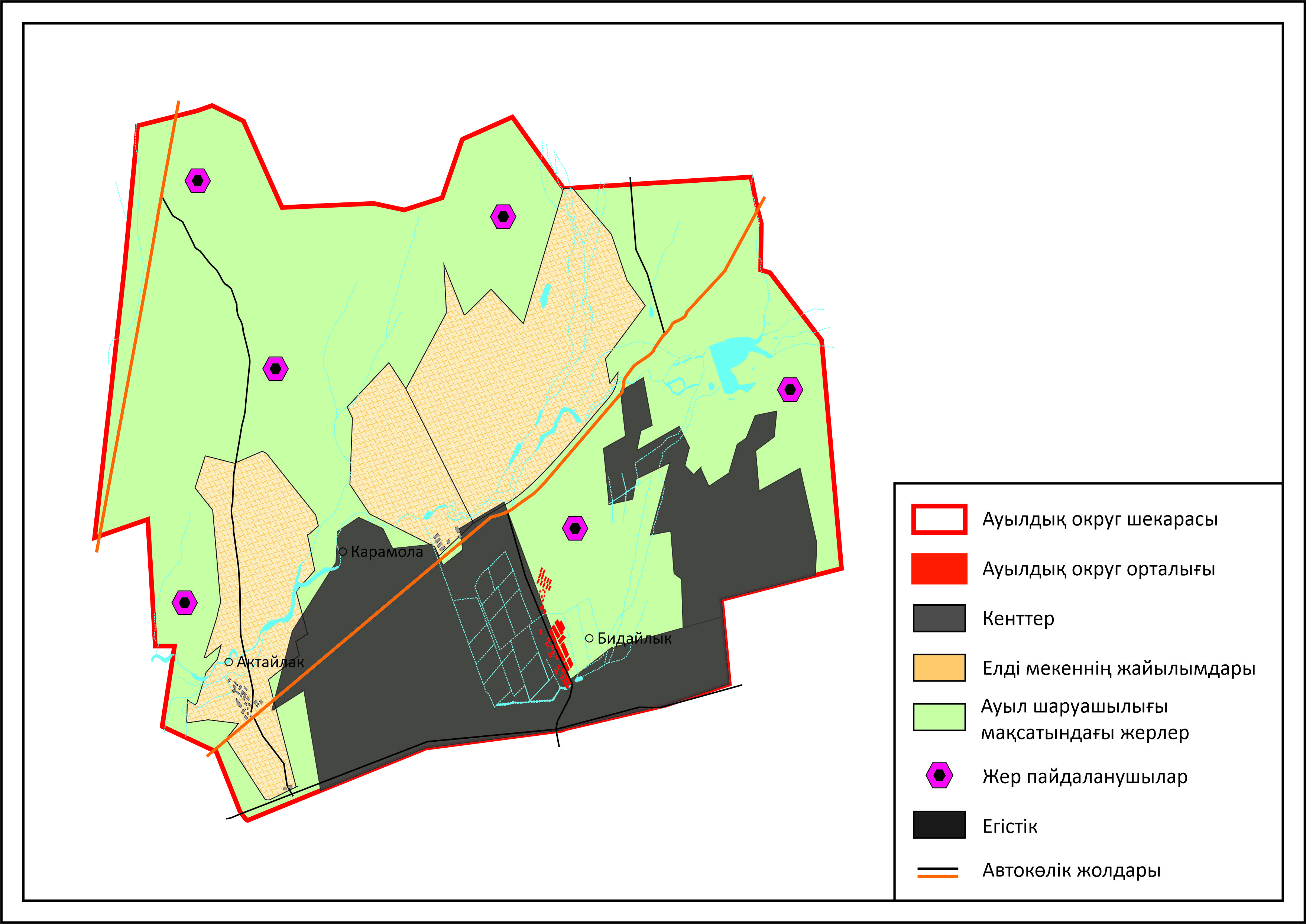  Сейфуллин ауылдық округі бойынша жайылым айналымдарының схемасы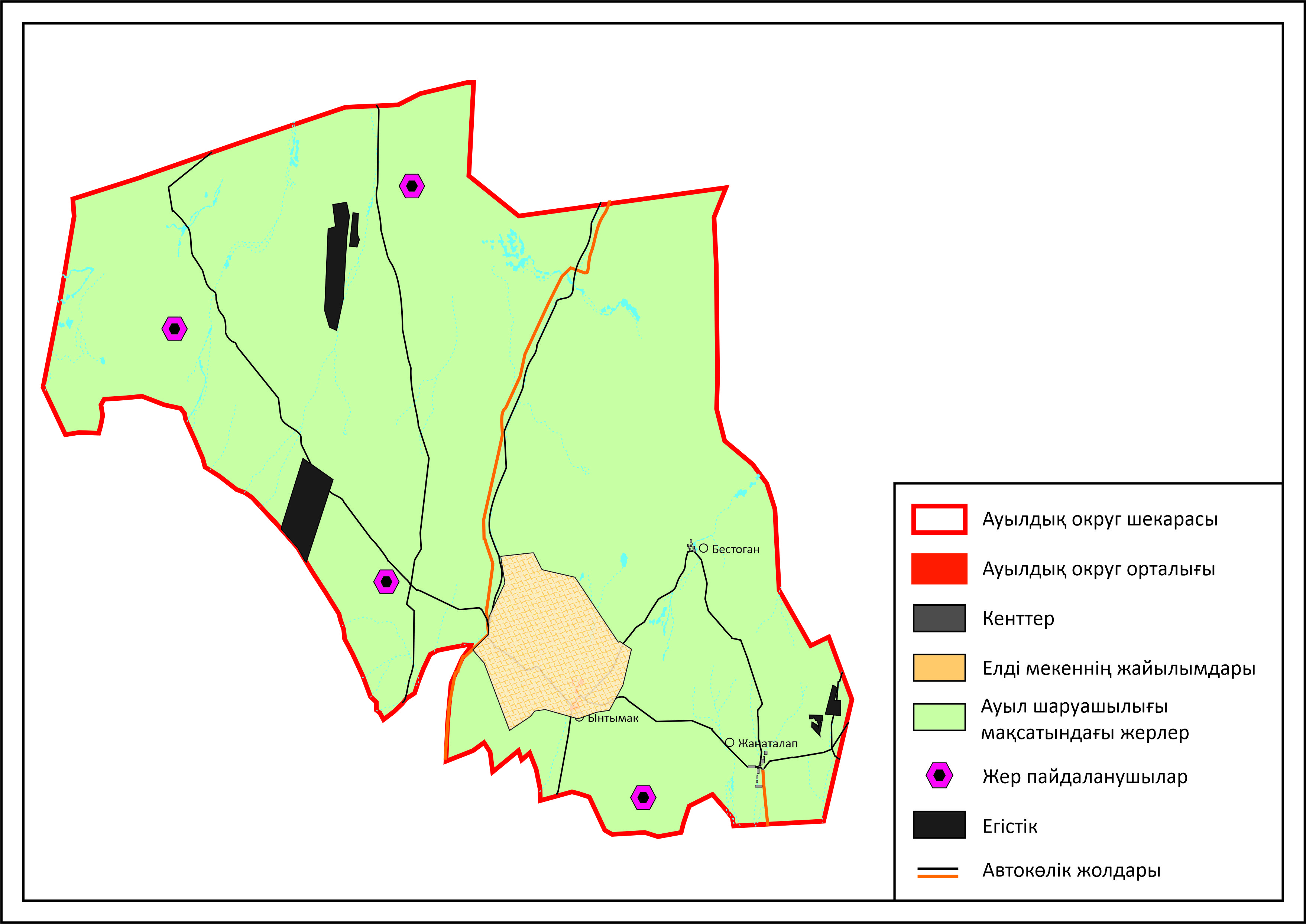  Түгіскен ауылдық округі бойынша жайылым айналымдарының схемасы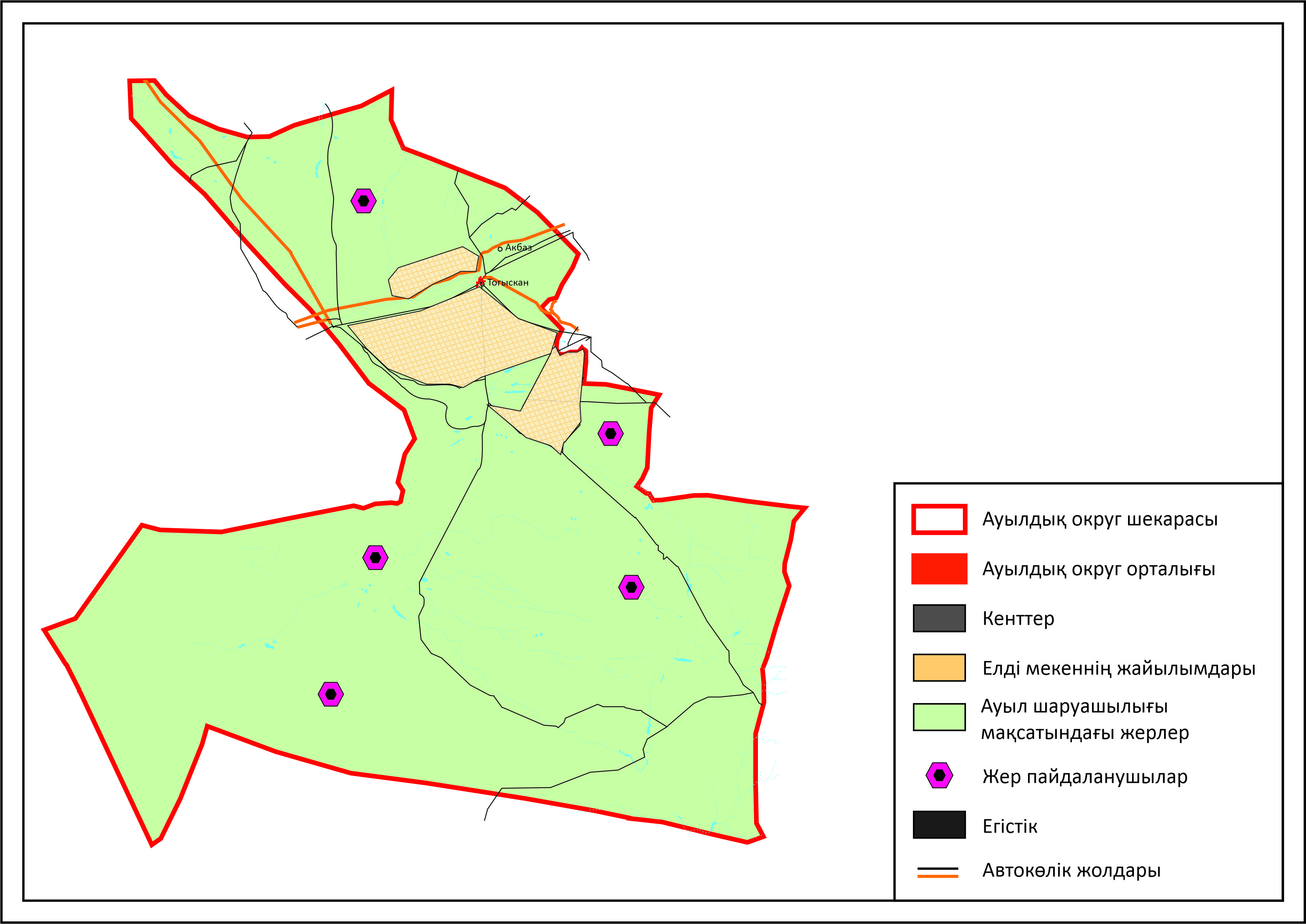  Орынбай ауылдық округі бойынша жайылым айналымдарының схемасы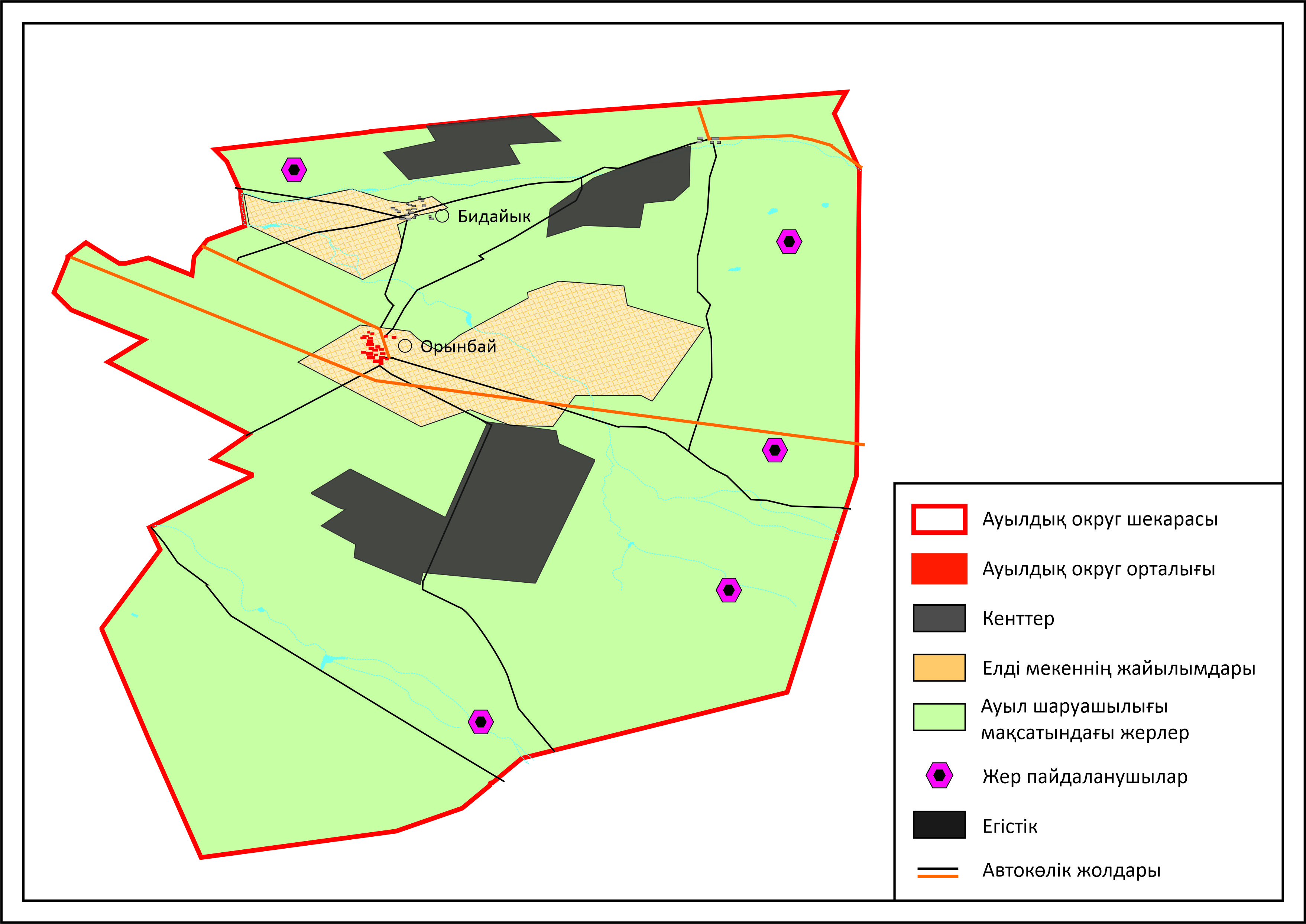  Жаңаарқа кентінің жайылым айналымдарының схемасы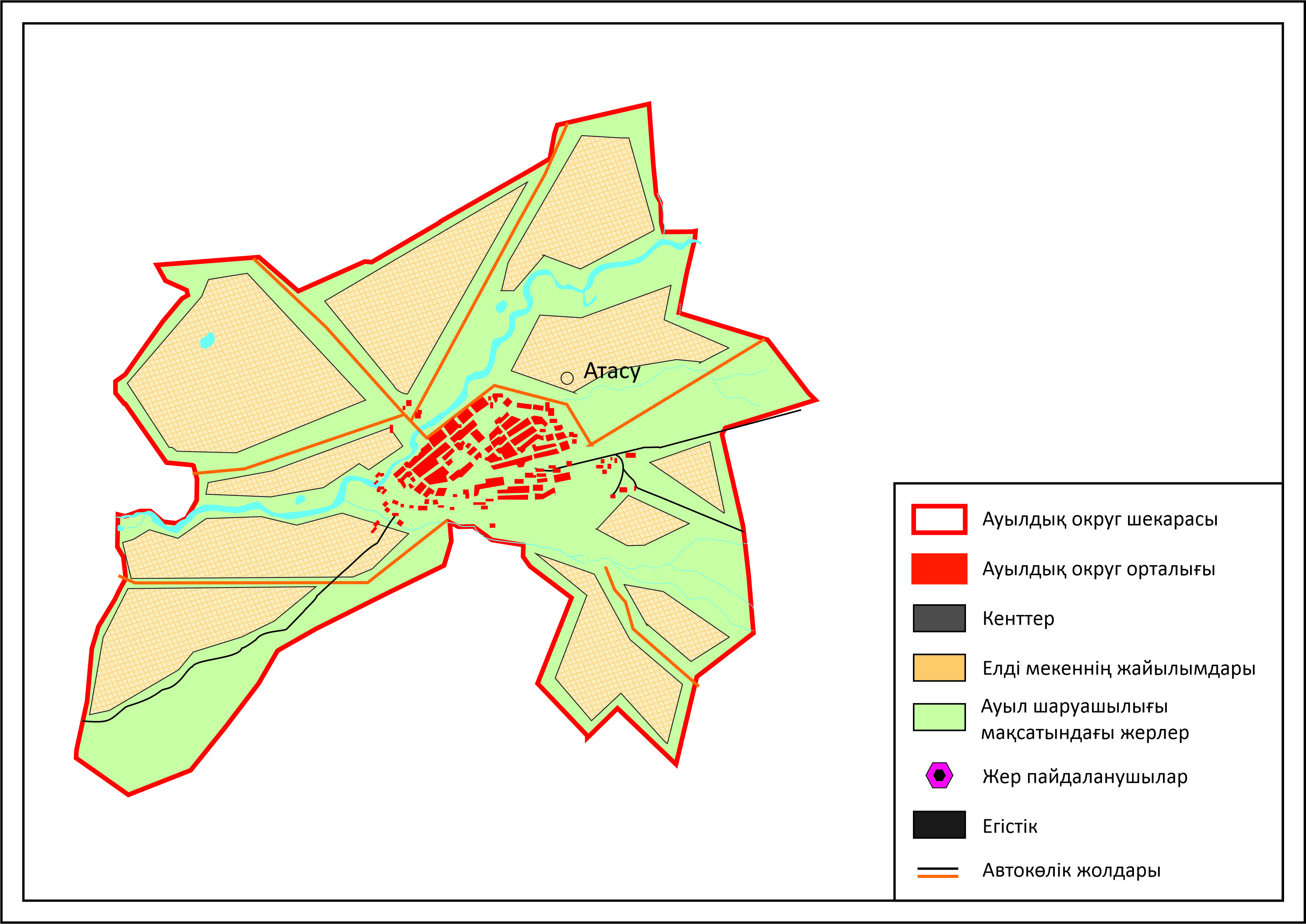  Талдыбұлақ ауылдық округі бойынша жайылым айналымдарының схемасы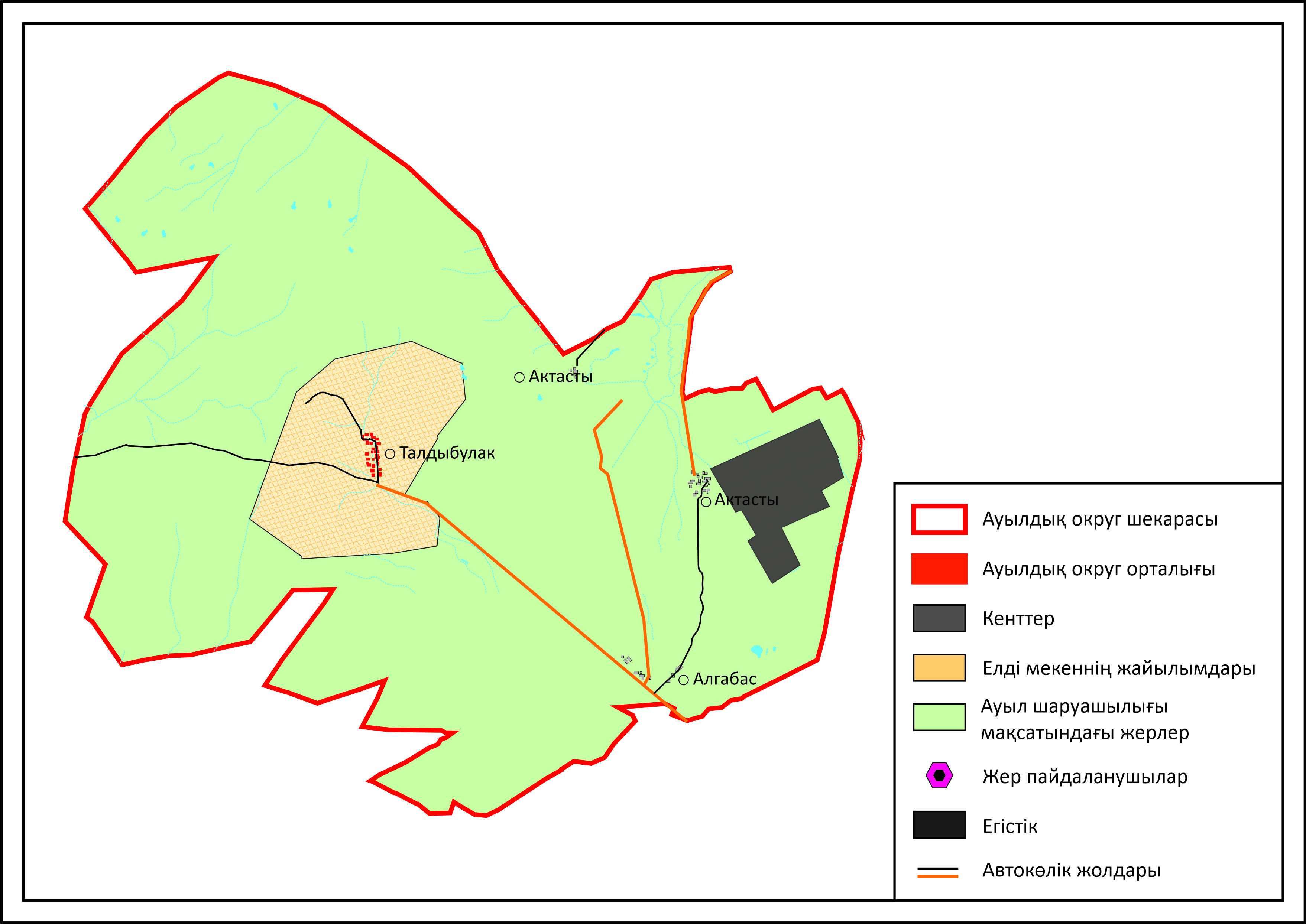  Қызылжар кентінің жайылым айналымдарының схемасы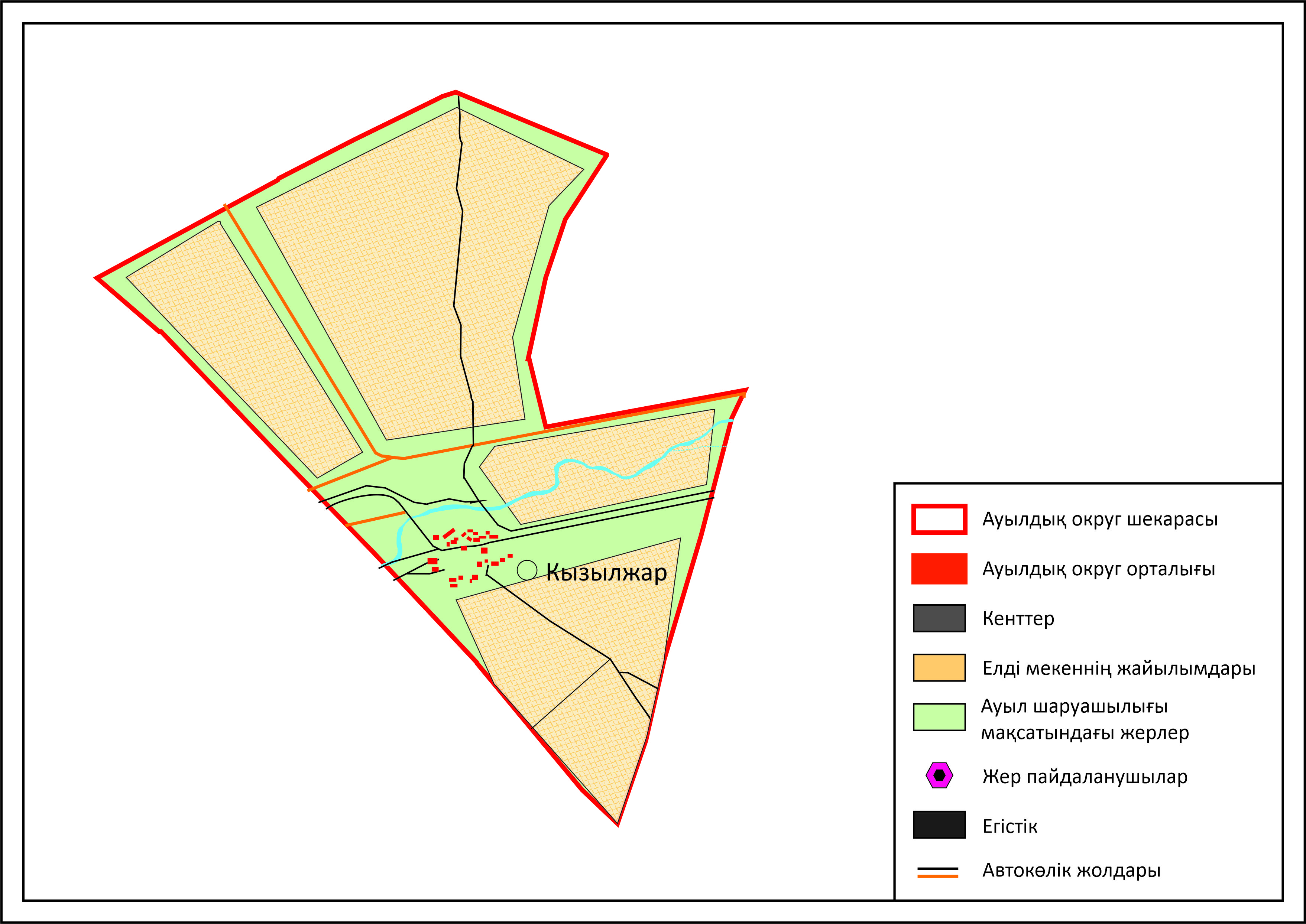 
					© 2012. Қазақстан Республикасы Әділет министрлігінің «Қазақстан Республикасының Заңнама және құқықтық ақпарат институты» ШЖҚ РМК
				
      Аудан әкімі

Қ. Қожықаев
Жаңаарқа ауданы әкімдігінің
2024 жылғы 24 қаңтардағы
№ 07/01 қаулысына
1-қосымшаЖаңаарқа ауданы әкімдігінің
2024 жылғы 24 қаңтардағы
№ 07/01 қаулысына
2-қосымшаЖаңаарқа ауданы әкімдігінің
2024 жылғы 24 қаңтардағы
№ 07/01 қаулысына
3-қосымшаЖаңаарқа ауданы әкімдігінің
2024 жылғы 24 қаңтардағы
№ 07/01 қаулысына
4-қосымшаЖаңаарқа ауданы әкімдігінің
2024 жылғы 24 қаңтардағы
№ 07/01 қаулысына
5-қосымшаЖаңаарқа ауданы әкімдігінің
2024 жылғы 24 қаңтардағы
№ 07/01 қаулысына
6-қосымшаЖаңаарқа ауданы әкімдігінің
2024 жылғы 24 қаңтардағы
№ 07/01 қаулысына
7-қосымшаЖаңаарқа ауданы әкімдігінің
2024 жылғы 24 қаңтардағы
№ 07/01 қаулысына
8-қосымшаЖаңаарқа ауданы әкімдігінің
2024 жылғы 24 қаңтардағы
№ 07/01 қаулысына
9-қосымшаЖаңаарқа ауданы әкімдігінің
2024 жылғы 24 қаңтардағы
№ 07/01 қаулысына
10-қосымшаЖаңаарқа ауданы әкімдігінің
2024 жылғы 24 қаңтардағы
№ 07/01 қаулысына
11-қосымшаЖаңаарқа ауданы әкімдігінің
2024 жылғы 24 қаңтардағы
№ 07/01 қаулысына
12-қосымшаЖаңаарқа ауданы әкімдігінің
2024 жылғы 24 қаңтардағы
№ 07/01 қаулысына
13-қосымшаЖаңаарқа ауданы әкімдігінің
2024 жылғы 24 қаңтардағы
№ 07/01 қаулысына
14-қосымша